附件2：报名方式会议报名方式采用微信注册或反馈参会回执电子版方式（请任选一种方式）。（1）微信注册方式：参会者需在会议开始前进行会议注册，现场凭手机号码提取注册信息可领取参会证件享受会议服务。会议注册请添加微信公共服务号微国际电动汽车示范城市论坛”——了解参与——论坛注册，填写相关资料即可。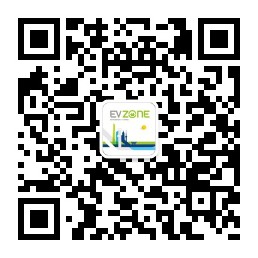 （2）参会回执报名回执请发至:chengj@sae-china.org或传真至:010-50950086会议周边酒店预定信息：颖奕皇冠假日酒店：上海市嘉定区安亭镇博园路6555号  预定电话：021-51015566驿岛酒店：上海市嘉定区安亭镇南岸路18弄1号预定电话：021-51015566新词大酒店：上海市嘉定区安亭镇墨玉路29号预定电话：021-3397711说明（请务必认真阅读）：参会单位免收会务费，差旅及住宿费用自理（会议主办方提供7号招待晚宴及8号自助午餐）。请参会人员务必于2015年4月29日前确认参会。参会者需在会议开始前会议注册处确认注册信息，凭注册信息领取的参会证件享受会议服务。基本信息：姓名：                          性别：        单位：                          职务：联系方式：    手机：                  电子邮箱：5月8日上午的分论坛中，您最感兴趣的是：分会场一：示范城市的创新实践案例分会场二：电动汽车基础设施与商业模式创新分会场三（1）：电动汽车的技术创新分会场三（2）：电动汽车的技术创新您是否参加5月8日下午的电动汽车示范区参观活动：是                否